PREGÃO ELETRÔNICOUNIVERSIDADE FEDERAL DE UBERLÂNDIAPREGÃO ELETRÔNICO Nº: 144/2016PROCESSO ADMINISTRATIVO Nº: 23117.006420/2016-63Torna-se público, para conhecimento dos interessados, que a UNIVERSIDADE FEDERAL DE UBERLÂNDIA, por intermédio de sua DIRETORIA DE COMPRAS E LICITAÇÕES, com sede e administração na Av. João Naves de Ávila, 2121, Bloco 3P, Campus Santa Mônica, Uberlândia-MG, CEP 38400-902, realizará licitação, na modalidade PREGÃO, na forma ELETRÔNICA, do tipo menor preço global, nos termos da Lei nº 10.520, de 17 de julho de 2002, do Decreto nº 5.450, de 31 de maio de 2005, do Decreto 2.271, de 7 de julho de 1997, das Instruções Normativas SLTI/MPOG nº 2, de 30 de abril de 2008, e nº 02, de 11 de outubro de 2010, da Lei Complementar n° 123, de 14 de dezembro de 2006, da Lei nº 11.488, de 15 de junho de 2007, do Decreto n° 8.538, de 06 de outubro de 2015, aplicando-se, subsidiariamente, a Lei nº 8.666, de 21 de junho de 1993, e as exigências estabelecidas neste Edital. Data da sessão: 04/11/2016.Horário: 9h00min.Local: www.comprasgovernamentais.gov.br - Portal de Compras do Governo Federal.Quaisquer dúvidas durante a realização da sessão pública poderão ser dirimidas pelos telefones 34.3239.4848 ou 34.3239.4952 ou 34.3239.4882.DO OBJETOO objeto da presente licitação é a escolha da proposta mais vantajosa para contratação de serviços de INSTALAÇÃO, REINSTALAÇÃO OU MUDANÇA DE LOCAL, RETIRADA E SUBSTITUIÇÃO DE APARELHOS DE AR CONDICIONADO TIPO SPLIT (INVERTER OU NÃO), COM FORNECIMENTO TOTAL DE PEÇAS INCLUINDO GASES E MATERIAIS DE LIMPEZA NECESSÁRIOS PARA REALIZAÇÃO DOS SERVIÇOS, conforme condições, quantidades e exigências estabelecidas neste Edital e seus anexos.DOS RECURSOS ORÇAMENTÁRIOSAs despesas para atender a esta licitação estão programadas em dotação orçamentária própria, prevista no orçamento da União para o exercício de 2016 na classificação abaixo:Fonte: 				0112		Programa de Trabalho:	108507  Elemento de Despesa:  	3390.39DO ATO DE DESIGNAÇÃO DO PREGOEIRO E DE SUA EQUIPE DE APOIOTodos os procedimentos desta Licitação serão conduzidos pelo(s) Pregoeiro(s), designado(s) pela Portaria/Reitoria nº 228, de 15 de março de 2016 e sua respectiva Equipe de apoio, nomeada pela Portaria R nº 868, datada de 16 de agosto de 2016.O Pregoeiro poderá, ainda, convocar, através de Ato administrativo, servidor(es) da área ou unidade administrativa responsável pela especificação do objeto deste Pregão.DO CREDENCIAMENTOO credenciamento é o nível básico do registro cadastral no SICAF - Sistema de Cadastro Unificado de Fornecedores, que permite a participação dos interessados na modalidade licitatória Pregão, em sua forma eletrônica.O cadastro no SICAF poderá ser iniciado no Portal de Compras do Governo Federal, no sítio www.comprasgovernamentais.gov.br, com a solicitação de “login” e senha pelo interessado.O credenciamento junto ao provedor do sistema implica a responsabilidade legal da licitante ou de seu representante e a presunção de sua capacidade técnica para realização das transações inerentes a este Pregão.O uso da senha de acesso pela licitante é de sua responsabilidade exclusiva, incluindo qualquer transação efetuada diretamente ou por seu representante, não cabendo ao provedor do sistema, ou ao órgão ou entidade responsável por esta licitação, responsabilidade por eventuais danos decorrentes de uso indevido da senha, ainda que por terceiros.A perda da senha ou a quebra de sigilo deverão ser comunicadas imediatamente ao provedor do sistema para imediato bloqueio de acesso.DA PARTICIPAÇÃO NO PREGÃOPoderão participar deste Pregão interessados cujo ramo de atividade seja compatível com o objeto desta licitação, e que estejam com Credenciamento regular no Sistema de Cadastramento Unificado de Fornecedores – SICAF, conforme disposto no §3º do artigo 8º da Instrução Normativa SLTI/MPOG nº 2, de 11.10.10. Será concedido tratamento favorecido para as microempresas e empresas de pequeno porte e para o microempreendedor individual - MEI, nos limites previstos da Lei Complementar nº 123, de 2006.Não poderão participar desta licitação os interessados:proibidos de participar de licitações e celebrar contratos administrativos, na forma da legislação vigente;estrangeiros que não tenham representação legal no Brasil com poderes expressos para receber citação e responder administrativa ou judicialmente;que se enquadrem nas vedações previstas no artigo 9º da Lei nº 8.666, de 1993;que estejam sob falência, em recuperação judicial ou extrajudicial, concurso de credores, concordata ou insolvência, em processo de dissolução ou liquidação;entidades empresariais que estejam reunidas em consórcio;Como condição para participação no Pregão, a licitante assinalará “sim” ou “não” em campo próprio do sistema eletrônico, relativo às seguintes declarações: que cumpre os requisitos estabelecidos no artigo 3° da Lei Complementar nº 123, de 2006, estando apta a usufruir do tratamento favorecido estabelecido em seus arts. 42 a 49; a assinalação do campo “não” apenas produzirá o efeito de a licitante não ter direito ao tratamento favorecido previsto na Lei Complementar nº 123, de 2006, mesmo que seja qualificada como microempresa ou empresa de pequeno porte;que está ciente e concorda com as condições contidas no Edital e seus anexos, bem como de que cumpre plenamente os requisitos de habilitação definidos no Edital;que inexistem fatos impeditivos para sua habilitação no certame, ciente da obrigatoriedade de declarar ocorrências posteriores; que não emprega menor de 18 anos em trabalho noturno, perigoso ou insalubre e não emprega menor de 16 anos, salvo menor, a partir de 14 anos, na condição de aprendiz, nos termos do artigo 7°, XXXIII, da Constituição; que a proposta foi elaborada de forma independente, nos termos da Instrução Normativa SLTI/MPOG nº 2, de 16 de setembro de 2009.DO ENVIO DA PROPOSTAA licitante deverá encaminhar a proposta por meio do sistema eletrônico até a data e horário marcados para abertura da sessão, quando, então, encerrar-se-á automaticamente a fase de recebimento das propostas.Todas as referências de tempo no Edital, no aviso e durante a sessão pública observarão o horário de Brasília – DF.A licitante será responsável por todas as transações que forem efetuadas em seu nome no sistema eletrônico, assumindo como firmes e verdadeiras suas propostas e lances. Incumbirá a licitante acompanhar as operações no sistema eletrônico durante a sessão pública do Pregão, ficando responsável pelo ônus decorrente da perda de negócios, diante da inobservância de quaisquer mensagens emitidas pelo sistema ou de sua desconexão. Até a abertura da sessão, as licitantes poderão retirar ou substituir as propostas apresentadas.  A licitante deverá enviar sua proposta mediante o preenchimento, no sistema eletrônico, dos seguintes campos:Valor (unitário, mensal, anual e global, aos moldes do item 8 do Projeto Básico; Descrição detalhada do objeto: todas as informações técnicas relevantes a contratação, incluindo a relação dos materiais, ferramental, instrumental e equipamentos apropriados para execução dos serviços, conforme item 16.2.3.1. do Projeto Básico.Garantia dos serviços conforme item 7 do Projeto Básico.Todas as especificações do objeto contidas na proposta vinculam a Licitante Vencedora.Nos valores propostos estarão inclusos todos os custos operacionais, encargos previdenciários, trabalhistas, tributários, comerciais e quaisquer outros que incidam direta ou indiretamente na prestação dos serviços.Em se tratando de Microempreendedor Individual – MEI, a licitante deverá incluir, no campo das condições da proposta do sistema eletrônico, o valor correspondente à contribuição prevista no art. 18-B da Lei Complementar n. 123, de 2006.O prazo de validade da proposta não será inferior a 60 (sessenta) dias corridos, a contar da data de sua apresentação. DAS PROPOSTAS E FORMULAÇÃO DE LANCESA abertura da presente licitação dar-se-á em sessão pública, por meio de sistema eletrônico, na data, horário e local indicados neste Edital.O Pregoeiro verificará as propostas apresentadas, desclassificando desde logo aquelas que não estejam em conformidade com os requisitos estabelecidos neste Edital, contenham vícios insanáveis ou não apresentem as especificações técnicas exigidas no no Projeto Básico, Edital e seus anexos. Será desclassificada automaticamente:A Proposta que não atender, obrigatoriamente, quando do preenchimento do campo “DESCRIÇÃO DETALHADA DO OBJETO OFERTADO no sistema “comprasnet” as informações necessárias ao seu detalhamento, conforme item 6.6. deste Edital.A descrição detalhada inclui as informações técnicas do serviço, atendendo as exigências do Projeto Básico, entre outras informações pertinentes.A desclassificação será sempre fundamentada e registrada no sistema, com acompanhamento em tempo real por todos os participantes.A não desclassificação da proposta não impede o seu julgamento definitivo em sentido contrário, levado a efeito na fase de aceitação.O sistema ordenará automaticamente as propostas classificadas, sendo que somente estas participarão da fase de lances.O sistema disponibilizará campo próprio para troca de mensagens entre o Pregoeiro e as licitantes.Iniciada a etapa competitiva, as licitantes deverão encaminhar lances exclusivamente por meio do sistema eletrônico, sendo imediatamente informados do seu recebimento e do valor consignado no registro. O lance deverá ser ofertado pelo valor global anual.As licitantes poderão oferecer lances sucessivos, observando o horário fixado para abertura da sessão e as regras estabelecidas no Edital.Em caso de falha no sistema, os lances em desacordo com a norma deverão ser desconsiderados pelo pregoeiro, devendo a ocorrência ser comunicada imediatamente à Secretaria de Logística e Tecnologia da Informação.Na hipótese do subitem anterior, a ocorrência será registrada em campo próprio do sistema.A licitante somente poderá oferecer lance inferior ao último por ela ofertado e registrado pelo sistema. O intervalo entre os lances enviados pela mesma licitante não poderá ser inferior a vinte (20) segundos e o intervalo entre lances não poderá ser inferior a três (3) segundos.Não serão aceitos dois ou mais lances de mesmo valor, prevalecendo aquele que for recebido e registrado em primeiro lugar. Durante o transcurso da sessão pública, as licitantes serão informadas, em tempo real, do valor do menor lance registrado, vedada a identificação da licitante. No caso de desconexão com o Pregoeiro, no decorrer da etapa competitiva do Pregão, o sistema eletrônico poderá permanecer acessível às licitantes para a recepção dos lances. Se a desconexão perdurar por tempo superior a 10 (dez) minutos, a sessão será suspensa e terá reinício somente após comunicação expressa do Pregoeiro aos participantes. A etapa de lances da sessão pública será encerrada por decisão do Pregoeiro. O sistema eletrônico encaminhará aviso de fechamento iminente dos lances, após o que transcorrerá período de tempo de até 30 (trinta) minutos, aleatoriamente determinado pelo sistema, findo o qual será automaticamente encerrada a recepção de lances. Caso a licitante não apresente lances, concorrerá com o valor de sua proposta e, na hipótese de desistência de apresentar outros lances, valerá o último lance por ela ofertado, para efeito de ordenação das propostas.Encerrada a etapa de lances será efetivada a verificação automática, junto à Receita Federal, do porte da entidade empresarial. O sistema identificará em coluna própria as licitantes qualificadas como microempresas ou empresas de pequeno porte, procedendo à comparação com os valores da primeira colocada, se esta for empresa de maior porte, assim como das demais classificadas, para o fim de aplicar-se o disposto nos arts. 44 e 45 da LC nº 123, de 2006, regulamentado pelo Decreto nº 8.538, de 2015.Caso a melhor oferta válida tenha sido apresentada por empresa de maior porte, as propostas de licitantes qualificadas como microempresas ou empresas de pequeno porte que se encontrarem na faixa de até 5% (cinco por cento) acima da proposta ou lance de menor preço serão consideradas empatadas com a primeira colocada.A melhor classificada nos termos do item anterior terá o direito de encaminhar uma última oferta para desempate, obrigatoriamente em valor inferior ao da primeira colocada, no prazo de 5 (cinco) minutos controlados pelo sistema, contados após a comunicação automática para tanto.Caso a licitante qualificada como microempresa ou empresa de pequeno porte melhor classificada desista ou não se manifeste no prazo estabelecido, serão convocadas as demais licitantes qualificadas como microempresa ou empresa de pequeno porte que se encontrem naquele intervalo de 5% (cinco por cento), na ordem de classificação, para o exercício do mesmo direito, no prazo estabelecido no subitem anterior.Ao presente certame não se aplica o sorteio como critério de desempate.Lances equivalentes não serão considerados iguais, vez que a ordem de apresentação das propostas pelas licitantes é utilizada como um dos critérios de classificação.DA ACEITABILIDADE DA PROPOSTA VENCEDORAEncerrada a etapa de lances e depois da verificação de possível empate, o Pregoeiro examinará a proposta classificada em primeiro lugar quanto ao preço, a sua exequibilidade, bem como quanto ao cumprimento das especificações do objeto.Serão admitidas propostas com preços superiores aos de Referência da Universidade, até o limite de até 20% (vinte por cento), como critério de aceitabilidade de preço.Caso não haja propostas até o limite de 20% (vinte por cento) acima do valor de Referência, o item será cancelado.Será desclassificada a proposta ou o lance vencedor que apresentar preço manifestamente inexequível.Considera-se inexequível a proposta que apresente preços global ou unitário simbólicos, irrisório ou de valor zero, incompatíveis com os preços dos insumos e salários de mercado, acrescidos dos respectivos encargos, ainda que o ato convocatório da licitação não tenha estabelecido limites mínimos, exceto quando se referirem a materiais e instalações de propriedade da própria licitante, para os quais ela renuncie a parcela ou à totalidade da remuneração. Se houver indícios de inexequibilidade da proposta de preço, ou em caso da necessidade de esclarecimentos complementares, poderão ser efetuadas diligências, na forma do § 3° do artigo 43 da Lei n° 8.666, de 1993, a exemplo das enumeradas no §3º, do art. 29, da IN SLTI/MPOG nº 2, de 2008.Quando o licitante apresentar preço final inferior a 30% (trinta por cento) da média dos preços ofertados para o mesmo item, não sendo possível a sua imediata desclassificação por inexequibilidade, será obrigatória a realização de diligências para o exame da proposta.Qualquer interessado poderá requerer que se realizem diligências para aferir a exequibilidade e a legalidade das propostas, devendo apresentar as provas ou os indícios que fundamentam a suspeita.O Pregoeiro poderá convocar a licitante para enviar documento digital, por meio de funcionalidade disponível no sistema, estabelecendo no “chat” prazo razoável para tanto, sob pena de não aceitação da proposta. Se a proposta ou lance vencedor for desclassificado, o Pregoeiro examinará a proposta ou lance subsequente, e, assim sucessivamente, na ordem de classificação.Havendo necessidade, o Pregoeiro suspenderá a sessão, informando no “chat” a nova data e horário para a continuidade da mesma.O Pregoeiro poderá encaminhar, por meio do sistema eletrônico, contraproposta a licitante que apresentou o lance mais vantajoso, com o fim de negociar a obtenção de melhor preço, vedada a negociação em condições diversas das previstas neste Edital.Também nas hipóteses em que o Pregoeiro não aceitar a proposta e passar à subsequente, poderá negociar com a licitante para que seja obtido preço melhor.A negociação será realizada por meio do sistema, podendo ser acompanhada pelas demais licitantes.Sempre que a proposta não for aceita, e antes de o Pregoeiro passar à subsequente, haverá nova verificação, pelo sistema, da eventual ocorrência do empate ficto, previsto nos artigos 44 e 45 da LC nº 123, de 2006, seguindo-se a disciplina antes estabelecida, se for o caso.DA HABILITAÇÃO Como condição prévia ao exame da documentação de habilitação da licitante detentora da proposta classificada em primeiro lugar, o Pregoeiro verificará o eventual descumprimento das condições de participação, especialmente quanto à existência de sanção que impeça a participação no certame ou a futura contratação, mediante a consulta aos seguintes cadastros:Sistema de Cadastro Unificado de Fornecedores - SICAF;Cadastro Nacional de Empresas Inidôneas e Suspensas / CEIS, mantido pela Controladoria-Geral da União (www.portaldatransparencia.gov.br/ceis);Cadastro Nacional de Condenações Cíveis por Atos de Improbidade Administrativa, mantido pelo Conselho Nacional de Justiça (www.cnj.jus.br/improbidade_adm/consultar_requerido.php).Lista de Inidôneos, mantida pelo Tribunal de Contas da União / TCU;A consulta aos cadastros será realizada em nome da empresa licitante e também de seu sócio majoritário, por força do artigo 12 da Lei n° 8.429, de 1992, que prevê, dentre as sanções impostas ao responsável pela prática de ato de improbidade administrativa, a proibição de contratar com o Poder Público, inclusive por intermédio de pessoa jurídica da qual seja sócio majoritário.Constatada a existência de sanção, o Pregoeiro reputará a licitante inabilitada, por falta de condição de participação.O Pregoeiro consultará o Sistema de Cadastro Unificado de Fornecedores - SICAF, em relação à habilitação jurídica, à regularidade fiscal e trabalhista, segundo o disposto nos arts. 4º, caput, 8º, § 3º, 13, 14 e 43, III, da Instrução Normativa SLTI/MPOG nº 2, de 2010.Também poderão ser consultados os sítios oficiais emissores de certidões, especialmente quando a licitante esteja com alguma documentação vencida junto ao SICAF.Caso o Pregoeiro não logre êxito em obter a certidão correspondente por meio do sítio oficial, ou na hipótese de se encontrar vencida no referido sistema, a licitante será convocada a encaminhar, no prazo de 2 (duas) horas, o documento válido que comprove o atendimento das exigências deste Edital, via e-mail indicado pelo Pregoeiro, sob pena de inabilitação, ressalvado o disposto quanto à comprovação da regularidade fiscal das licitantes qualificadas como microempresas ou empresas de pequeno porte, conforme estatui o art. 43, § 1º da LC nº 123, de 2006.As licitantes que não estiverem cadastradas no Sistema de Cadastro Unificado de Fornecedores - SICAF além do nível de credenciamento exigido pela Instrução Normativa SLTI/MPOG nº 2, de 2010, deverão apresentar a seguinte documentação relativa à Habilitação Jurídica, à Regularidade Fiscal e trabalhista:Habilitação jurídica: No caso de empresário individual: inscrição no Registro Público de Empresas Mercantis, a cargo da Junta Comercial da respectiva sede;Em se tratando de microempreendedor individual – MEI: Certificado da Condição de Microempreendedor Individual - CCMEI, na forma da Resolução CGSIM nº 16, de 2009, cuja aceitação ficará condicionada à verificação da autenticidade no sítio www.portaldoempreendedor.gov.br;No caso de sociedade empresária ou empresa individual de responsabilidade limitada - EIRELI: ato constitutivo, estatuto ou contrato social em vigor, devidamente registrado na Junta Comercial da respectiva sede, acompanhado de documento comprobatório de seus administradores;No caso de sociedade simples: inscrição do ato constitutivo no Registro Civil das Pessoas Jurídicas do local de sua sede, acompanhada de prova da indicação dos seus administradores;No caso de microempresa ou empresa de pequeno porte: certidão expedida pela Junta Comercial ou pelo Registro Civil das Pessoas Jurídicas, conforme o caso, que comprove a condição de microempresa ou empresa de pequeno porte, nos termos do artigo 8° da Instrução Normativa n° 103, de 30/04/2007, do Departamento Nacional de Registro do Comércio - DNRC;No caso de empresa ou sociedade estrangeira em funcionamento no País: decreto de autorização.Regularidade fiscal e trabalhista:prova de inscrição no Cadastro Nacional de Pessoas Jurídicas ou no Cadastro de Pessoas Físicas, conforme o caso;prova de regularidade fiscal perante a Fazenda Nacional, mediante apresentação de certidão expedida conjuntamente pela Secretaria da Receita Federal do Brasil (RFB) e pela Procuradoria-Geral da Fazenda Nacional (PGFN), referente a todos os créditos tributários federais e à Dívida Ativa da União (DAU) por elas administrados, inclusive aqueles relativos à Seguridade Social, nos termos da Portaria Conjunta nº 1.751, de 02/10/2014, do Secretário da Receita Federal do Brasil e da Procuradora-Geral da Fazenda Nacional.prova de regularidade com o Fundo de Garantia do Tempo de Serviço (FGTS);prova de inexistência de débitos inadimplidos perante a justiça do trabalho, mediante a apresentação de certidão negativa ou positiva com efeito de negativa, nos termos do Título VII-A da Consolidação das Leis do Trabalho, aprovada pelo Decreto-Lei nº 5.452, de 1º de maio de 1943;caso a licitante detentora do menor preço seja qualificada como microempresa ou empresa de pequeno porte deverá apresentar toda a documentação exigida para efeito de comprovação de regularidade fiscal, mesmo que esta apresente alguma restrição, sob pena de inabilitação.A licitante enquadrada como microempreendedor individual que pretenda auferir os benefícios do tratamento diferenciado previstos na Lei Complementar n. 123, de 2006, estará dispensado (a) da prova de inscrição nos cadastros de contribuintes estadual e municipal e (b) da apresentação do balanço patrimonial e das demonstrações contábeis do último exercício.A título de qualificação econômico-financeira, também deverá ser apresentada certidão negativa de falência ou recuperação judicial expedida pelo distribuidor da sede da Licitante.As Empresas cadastradas ou não no SICAF, deverão comprovar, ainda, a qualificação técnica, por meio de:Certificado de registro da Empresa no CREA;Atestado ou declaração de capacidade técnico operacional emitido em papel timbrado, acompanhado da respectiva certidão de acervo técnico (CAT) e anotação de responsabilidade técnica (ART), expedido por pessoa jurídica de direito público ou privado, entidade profissional competente, que comprove a aptidão que a licitante forneceu serviços de manutenção e instalação em aparelhos de ar condicionado com fornecimento de peças de reposição, para desempenho de atividade pertinente e atividade compatível em natureza e quantidades com objeto da contratação, em ambientes similares e serviços que tenham complexidades pertinentes e compatíveis com o objeto no Projeto Básico;Não será reconhecido e nem considerado válido o atestado ou declaração de capacidade técnica emitida por empresa pertencente ao mesmo grupo empresarial do licitante, sendo considerada como pertencente do mesmo grupo controlada pelo licitante, a empresa controladora do licitante ou que tenha uma pessoa física ou jurídica que seja sócia da empresa emitente e do licitante;Comprovação de que a licitante possui responsável técnico, um engenheiro mecânico, devidamente comprovado com registro de inscrição por entidade competente (CREA), para prestar serviços de manutenção e instalação dos equipamentos descritos no Projeto Básico; Comprovação de que a licitante possui em seus quadros pelo menos 01 (um) profissional, com formação em técnico mecânico na área de refrigeração, devidamente comprovado e com registro no CREA que possua certificação atual de cursos e reciclagem das normas NR 10 e NR 35 da ABNT;NR 10 Estabelece os requisitos e condições mínimas exigidas para garantir a segurança e saúde dos trabalhadores que interagem com instalações elétricas, em suas etapas de projeto, construção, montagem, operação e manutenção, bem como de quaisquer trabalhos realizados em suas proximidades;NR 35 Trata e define sobre trabalho em altura, os requisitos e medidas de proteção para os trabalhadores que atuam nestas condições. O trabalho em altura é toda atividade executada acima de 2 metros do nível inferior e que possua risco de queda.Declaração de visita e vistoria ou dispensa de Visita, fornecido pela Divisão de Manutenção em Equipamentos da Universidade, conforme modelos disponibilizados no Projeto Básico e no Termo de Referência.Não se admitirá um mesmo profissional como representante de mais de uma LicitanteOs documentos exigidos para habilitação relacionados nos subitens acima, deverão ser apresentados em meio digital pelas licitantes, por meio de funcionalidade presente no sistema (upload), no prazo de 2 (duas) horas após solicitação do Pregoeiro no sistema eletrônico.Somente mediante autorização do Pregoeiro e em caso de indisponibilidade do sistema, será aceito o envio da documentação via e-mail indicado pelo “chat”.Posteriormente, os documentos serão remetidos em original, por qualquer processo de cópia reprográfica, autenticada por tabelião de notas, ou por servidor da Universidade, desde que conferidos com o original, ou publicação em órgão da imprensa oficial, para análise, no prazo de 48 (quarenta e oito) horas após encerrado o prazo para o encaminhamento via funcionalidade do sistema (upload), por e-mail.Não serão aceitos documentos com indicação de CNPJ/CPF diferentes, salvo aqueles legalmente permitidos.A existência de restrição relativamente à regularidade fiscal não impede que a licitante qualificada como microempresa ou empresa de pequeno porte seja declarada vencedora, uma vez que atenda a todas as demais exigências do Edital.A declaração da vencedora acontecerá no momento imediatamente posterior à fase de habilitação.Caso a proposta mais vantajosa seja ofertada por licitante qualificada como microempresa ou empresa de pequeno porte, e uma vez constatada a existência de alguma restrição no que tange à regularidade fiscal, a mesma será convocada para, no prazo de 5 (cinco) dias úteis, após a declaração da vencedora, comprovar a regularização. O prazo poderá ser prorrogado por igual período, a critério da Universidade, quando requerida pela licitante, mediante apresentação de justificativa.A não regularização fiscal no prazo previsto no subitem anterior acarretará a inabilitação da licitante, sem prejuízo das sanções previstas neste Edital, com a reabertura da sessão pública.Havendo necessidade de analisar minuciosamente os documentos exigidos, o Pregoeiro suspenderá a sessão, informando no “chat” a nova data e horário para a continuidade da mesma.Será inabilitado a licitante que não comprovar sua habilitação, deixar de apresentar quaisquer dos documentos exigidos para a habilitação, ou apresentá-los em desacordo com o estabelecido neste Edital.No caso de inabilitação, haverá nova verificação, pelo sistema, da eventual ocorrência do empate ficto, previsto nos artigos 44 e 45 da LC nº 123, de 2006, seguindo-se a disciplina antes estabelecida para aceitação da proposta subsequente.Da sessão pública do Pregão divulgar-se-á Ata no sistema eletrônico.DA REABERTURA DA SESSÃO PÚBLICAA sessão pública poderá ser reaberta:Nas hipóteses de provimento de recurso que leve à anulação de atos anteriores à realização da sessão pública precedente ou em que seja anulada a própria sessão pública, situação em que serão repetidos os atos anulados e os que dele dependam.Quando houver erro na aceitação do preço melhor classificado ou quando a licitante declarada vencedora não assinar o contrato, não retirar o instrumento equivalente ou não comprovar a regularização fiscal, nos termos do art. 43, §1º da LC nº 123/2006. Nessas hipóteses, serão adotados os procedimentos imediatamente posteriores ao encerramento da etapa de lances. Todas as licitantes remanescentes deverão ser convocadas para acompanhar a sessão reaberta.A convocação se dará por meio do sistema eletrônico (“chat”) ou e-mail indicado pelo “chat”, de acordo com a fase do procedimento licitatório.A convocação feita por e-mail dar-se-á de acordo com os dados contidos no SICAF, sendo responsabilidade da licitante manter seus dados cadastrais atualizados.DO ENCAMINHAMENTO DA PROPOSTA VENCEDORAA proposta final da licitante declarada vencedora deverá ser encaminhada no prazo de 2 (duas) horas, a contar da solicitação do Pregoeiro no sistema eletrônico e deverá:ser redigida em língua portuguesa, datilografada ou digitada, em uma via, sem emendas, rasuras, entrelinhas ou ressalvas, devendo a última folha ser assinada e as demais rubricadas pela licitante ou seu representante legal.conter a indicação de nome ou razão social do proponente, endereço completo, telefone, fax e endereço eletrônico (e-mail), este último se houver, para contato, bem como do seu representante: nome, estado civil, profissão, CPF, Carteira de Identidade, domicílio e cargo na Empresa.declarar expressamente de que os preços apresentados são absolutamente líquidos, já incluídos todos os custos, diretos ou indiretos, inerentes ao objeto (salários, tributos, encargos sociais, fretes, material, etc.).Conter a assinatura do Representante Legal da Empresa, estando esta condição devidamente comprovada:1º - no caso de proprietário ou sócio, através de consulta “on line” ao SICAF;2º - na situação de não cadastrado ou irregular no SICAF, através do Contrato Social da Empresa;3º - não sendo proprietário nem sócio, por Procuração (assinada pelo proprietário ou por um sócio com tal poder), com o respectivo reconhecimento de firma efetuado por Cartório.conter a indicação do banco, número da conta e agência da Licitante Vencedora, para fins de pagamento.Caso haja faturamento mínimo, este terá que ser informado na Proposta.A proposta final deverá ser documentada nos autos e será levada em consideração no decorrer da execução do contrato e aplicação de eventual sanção a Licitante Vencedora, se for o caso.Todas as especificações do objeto contidas na proposta, vinculam a Licitante Vencedora.DOS RECURSOSDeclarado a vencedora e decorrida a fase de regularização fiscal da licitante qualificada como microempresa ou empresa de pequeno porte, se for o caso, será concedido o prazo de no mínimo 30 (trinta) minutos, para que qualquer licitante manifeste a intenção de recorrer, de forma motivada, isto é, indicando contra qual(is) decisão(ões) pretende recorrer e por quais motivos, em campo próprio do sistema.Havendo quem se manifeste, caberá ao Pregoeiro verificar a tempestividade e a existência de motivação da intenção de recorrer, para decidir se admite ou não o recurso, fundamentadamente.Nesse momento o Pregoeiro não adentrará no mérito recursal, mas apenas verificará as condições de admissibilidade do recurso.A falta de manifestação motivada da licitante quanto à intenção de recorrer importará a decadência desse direito.Uma vez admitido o recurso, o recorrente terá, a partir de então, o prazo de três dias para apresentar as razões, pelo sistema eletrônico, ficando os demais licitantes, desde logo, intimados para, querendo, apresentarem contrarrazões também pelo sistema eletrônico, em outros três dias, que começarão a contar do término do prazo do recorrente, sendo-lhes assegurada vista imediata dos elementos indispensáveis à defesa de seus interesses.O acolhimento do recurso invalida tão somente os atos insuscetíveis de aproveitamento. Os autos do processo permanecerão com vista franqueada aos interessados, no endereço constante neste Edital.DA ADJUDICAÇÃO E HOMOLOGAÇÃO O objeto da licitação será adjudicado a licitante declarada vencedora, por ato do Pregoeiro, caso não haja interposição de recurso, ou pela autoridade competente, após a regular decisão dos recursos apresentados.Após a fase recursal, constatada a regularidade dos atos praticados, a autoridade competente homologará o procedimento licitatório. DO TERMO DE CONTRATO OU INSTRUMENTO EQUIVALENTEApós a homologação da licitação, a adjudicatária terá o prazo de 5 (cinco) dias úteis, contados a partir da data de sua convocação, para assinar o Termo de Contrato, cuja vigência será de 12 (doze) meses, podendo ser prorrogado por interesse da Universidade até o limite de 60 (sessenta) meses, conforme disciplinado no contrato.Previamente à contratação, a Administração realizará consulta “on line” ao SICAF, cujos resultados serão anexados aos autos do processo.Na hipótese de irregularidade do registro no SICAF, a Licitante Vencedora deverá regularizar a sua situação perante o cadastro no prazo de até 5 (cinco) dias, sob pena de aplicação das penalidades previstas no edital e anexos.Alternativamente à convocação para comparecer perante Universidade para a assinatura do Termo de Contrato, a Universidade poderá encaminhá-lo para assinatura, mediante correspondência postal com aviso de recebimento (AR) ou meio eletrônico, para que seja assinado no prazo de 5 (cinco) dias úteis, a contar da data de seu recebimento. O prazo previsto para assinatura ou aceite poderá ser prorrogado, por igual período, por solicitação justificada do adjudicatário e aceita pela Administração.DO REAJUSTEAs regras acerca do reajuste do valor contratual são as estabelecidas no Termo de Contrato, anexo a este Edital.DA ENTREGA E DO RECEBIMENTO DO OBJETO E DA FISCALIZAÇÃOOs critérios de recebimento, prazo, aceitação do objeto e de fiscalização estão previstos no Projeto Básico.DAS OBRIGAÇÕES DAS PARTESAs obrigações das partes são as estabelecidas no Projeto Básico e Termo de Referência. DO PAGAMENTOO pagamento será realizado mensalmente, no prazo máximo de até 30 (trinta) dias corridos, contados a partir da data final do período de adimplemento a que se referir, por meio de ordem bancária, para crédito em banco, agência e conta corrente indicadas pela Licitante Vencedora.A apresentação da Nota Fiscal/Fatura deverá ocorrer até o 5º (quinto) dia útil do mês subsequente ao adimplemento da parcela da contratação a que aquela se referir.O pagamento somente será autorizado depois de efetuado o “atesto” pelo servidor competente, condicionado este ato à verificação da conformidade da Nota Fiscal/Fatura apresentada em relação aos serviços efetivamente prestados e aos materiais empregados.Havendo erro na apresentação da Nota Fiscal ou dos documentos pertinentes à contratação, ou, ainda, circunstância que impeça a liquidação da despesa, como, por exemplo, obrigação financeira pendente, decorrente de penalidade imposta ou inadimplência, o pagamento ficará sobrestado até que a Licitante Vencedora providencie as medidas saneadoras. Nesta hipótese, o prazo para pagamento iniciar-se-á após a comprovação da regularização da situação, não acarretando qualquer ônus para a Universidade.Nos termos do artigo 36, § 6°, da Instrução Normativa SLTI/MPOG n° 02, de 2008, será efetuada a retenção ou glosa no pagamento, proporcional à irregularidade verificada, sem prejuízo das sanções cabíveis, caso se constate que a Licitante Vencedora:não produziu os resultados acordados;deixou de executar as atividades contratadas, ou não as executou com a qualidade mínima exigida;deixou de utilizar os materiais e recursos humanos exigidos para a execução do serviço, ou utilizou-os com qualidade ou quantidade inferior à demandadaSerá considerada data do pagamento o dia em que constar como emitida a ordem bancária para pagamento.Antes de cada pagamento a Licitante Vencedora, será realizada consulta ao SICAF para verificar a manutenção das condições de habilitação exigidas no edital. Constatando-se, junto ao SICAF, a situação de irregularidade da Licitante Vencedora, será providenciada sua advertência, por escrito, para que, no prazo de 5 (cinco) dias corridos, regularize sua situação ou, no mesmo prazo, apresente sua defesa. O prazo acima poderá ser prorrogado uma vez, por igual período, a critério da Universidade.Não havendo regularização ou sendo a defesa considerada improcedente, a Universidade deverá comunicar aos órgãos responsáveis pela fiscalização da regularidade fiscal quanto à inadimplência da Licitante Vencedora, bem como quanto à existência de pagamento a ser efetuado, para que sejam acionados os meios pertinentes e necessários para garantir o recebimento de seus créditos.  Persistindo a irregularidade, a Universidade deverá adotar as medidas necessárias à rescisão contratual nos autos do processo administrativo correspondente, assegurada à Licitante Vencedora a ampla defesa. Havendo a efetiva execução do objeto, os pagamentos serão realizados normalmente, até que se decida pela rescisão do contrato, caso a Licitante Vencedora não regularize sua situação junto ao SICAF.  Somente por motivo de economicidade, segurança nacional ou outro interesse público de alta relevância, devidamente justificado, em qualquer caso, pela máxima autoridade da Universidade, não será rescindido o contrato em execução com a Licitante Vencedora inadimplente no SICAF. Quando do pagamento, será efetuada a retenção tributária prevista na legislação aplicável.A Licitante Vencedora regularmente optante pelo Simples Nacional, nos termos da Lei Complementar nº 123, de 2006, não sofrerá a retenção tributária quanto aos impostos e contribuições abrangidos por aquele regime. No entanto, o pagamento ficará condicionado à apresentação de comprovação, por meio de documento oficial, de que faz jus ao tratamento tributário favorecido previsto na referida Lei Complementar.Considerando que a Universidade Federal de Uberlândia efetua seus pagamentos por meio de Ordem Bancária, fica expressamente PROIBIDA a emissão de Duplicatas em seu nome, sendo que, caso haja PROTESTO EM CARTÓRIO, caberá à Universidade a aplicação de sanções previstas neste Edital e seus anexos e pedido de indenização por danos eventualmente decorrentes do Protesto.Nos casos de eventuais atrasos de pagamento, desde que a Licitante Vencedora não tenha concorrido, de alguma forma, para tanto, fica convencionado que a taxa de compensação financeira devida pela Universidade, entre a data do vencimento e o efetivo adimplemento da parcela, é calculada mediante a aplicação da seguinte fórmula:EM = I x N x VP, sendo:EM = Encargos moratórios;N = Número de dias entre a data prevista para o pagamento e a do efetivo pagamento;VP = Valor da parcela a ser paga.I = Índice de compensação financeira = 0,00016438, assim apurado:DAS SANÇÕES ADMINISTRATIVASComete infração administrativa, nos termos da Lei nº 10.520, de 2002, a licitante/adjudicatária que: não aceitar retirar a nota de empenho, ou não assinar o termo de contrato, quando convocado dentro do prazo de validade da proposta;apresentar documentação falsa;deixar de entregar os documentos exigidos no certame;ensejar o retardamento da execução do objeto;não mantiver a proposta;cometer fraude fiscal;comportar-se de modo inidôneo.Considera-se comportamento inidôneo, entre outros, a declaração falsa quanto às condições de participação, quanto ao enquadramento como ME/EPP ou o conluio entre as licitantes, em qualquer momento da licitação, mesmo após o encerramento da fase de lances.A licitante/adjudicatária que cometer qualquer das infrações discriminadas no subitem anterior ficará sujeito, sem prejuízo da responsabilidade civil e criminal, às seguintes sanções:Multa de 5% (cinco por cento) sobre o valor estimado do(s) item(s) prejudicado(s) pela conduta da Licitante;Impedimento de licitar e de contratar com a União e descredenciamento no SICAF, pelo prazo de até 5 (cinco) anos;A penalidade de multa pode ser aplicada cumulativamente com a sanção de impedimento.A aplicação de qualquer das penalidades previstas realizar-se-á em processo administrativo que assegurará o contraditório e a ampla defesa da licitante/adjudicatária, observando-se o procedimento previsto na Lei nº 8.666, de 1993, e subsidiariamente na Lei nº 9.784, de 1999.A autoridade competente, na aplicação das sanções, levará em consideração a gravidade da conduta do infrator, o caráter educativo da pena, bem como o dano causado à Universidade, observado o princípio da proporcionalidade.As penalidades serão obrigatoriamente registradas no SICAF.As sanções por atos praticados no decorrer da contratação estão previstas no Termo de Referência.DA IMPUGNAÇÃO AO EDITAL E DO PEDIDO DE ESCLARECIMENTOAté 2 (dois) dias úteis antes da data designada para a abertura da sessão pública, qualquer pessoa poderá impugnar este Edital.A impugnação deverá ser por petição dirigida ou protocolada no endereço Av. João Naves de Ávila, nº 2121, Térreo, Bloco 3P “Reitoria”, Sala da Comissão Permanente de Licitações.Caberá ao Pregoeiro decidir sobre a impugnação no prazo de até 24 (vinte e quatro) horas.Acolhida a impugnação, será definida e publicada nova data para a realização do certame.Os pedidos de esclarecimentos referentes a este processo licitatório deverão ser enviados ao Pregoeiro, até 3 (três) dias úteis anteriores à data designada para abertura da sessão pública, exclusivamente por meio eletrônico via internet, no endereço indicado neste Edital.As impugnações e pedidos de esclarecimentos não suspendem os prazos previstos no certame.As respostas às impugnações e os esclarecimentos prestados pelo Pregoeiro serão entranhados nos autos do processo licitatório e estarão disponíveis para consulta por qualquer interessado.DO ACRÉSCIMO OU SUPRESSÃO DO OBJETOA critério da Universidade, as quantidades constantes do presente processo, em razão de fatos supervenientes, poderão sofrer acréscimos ou supressões de até 25% do valor inicialmente adjudicado, com fulcro no § 1º, do Art. 65, da Lei nº 8.666/93, salvo a supressão decorrente de acordo celebrado entre as partes.DAS DISPOSIÇÕES GERAISNão havendo expediente ou ocorrendo qualquer fato superveniente que impeça a realização do certame na data marcada, a sessão será automaticamente transferida para o primeiro dia útil subsequente, no mesmo horário anteriormente estabelecido, desde que não haja comunicação em contrário pelo Pregoeiro.  No julgamento das propostas e da habilitação, o Pregoeiro poderá sanar erros ou falhas que não alterem a substância das propostas, dos documentos e sua validade jurídica, mediante despacho fundamentado, registrado em ata e acessível a todos, atribuindo-lhes validade e eficácia para fins de habilitação e classificação.A homologação do resultado desta licitação não implicará direito à contratação.As normas disciplinadoras da licitação serão sempre interpretadas em favor da ampliação da disputa entre os interessados, desde que não comprometam o interesse da Universidade, o princípio da isonomia, a finalidade e a segurança da contratação.As licitantes assumem todos os custos de preparação e apresentação de suas propostas e a Universidade não será, em nenhum caso, responsável por esses custos, independentemente da condução ou do resultado do processo licitatório.Na contagem dos prazos estabelecidos neste Edital e seus Anexos, excluir-se-á o dia do início e incluir-se-á o do vencimento. Só se iniciam e vencem prazos em dias de expediente na Universidade.O desatendimento de exigências formais não essenciais não importará o afastamento da licitante, desde que seja possível o aproveitamento do ato, observados os princípios da isonomia e do interesse público.Em caso de divergência entre disposições deste Edital e de seus anexos ou demais peças que compõem o processo, prevalecerá as deste Edital.O Edital está disponibilizado, na íntegra, no endereço eletrônico www.licitacoes.ufu.br e também poderão ser lidos e/ou obtidos no endereço no endereço AV. João Naves de Ávila, nº 2121, Térreo, Bloco 3P “Reitoria”, Sala da Comissão Permanente de Licitações, em dias úteis, no horário das 8h00min às 11h00min e das 13h30min às 17h00min, mesmo endereço e período no qual os autos do processo administrativo permanecerão com vista franqueada aos interessados.Considerando a possibilidade de retirada eletrônica deste Edital, o qual se encontra disponível no site: www.comprasgovernamentais.gov.br, prevalecerá, em caso de divergência, o Edital adquirido no site da Universidade, endereço eletrônico, ou seja, www.licitacoes.ufu.br.A descrição detalhada do(s) item(ns) consta(m) do Termo de Referência, Anexo IV, deste Edital, tendo as Licitantes interessadas em participar desta Licitação, que analisá-los cuidadosamente, pois que, em caso de divergência entre o mesmo e a especificação divulgada pelo site: www.comprasgovernamentais.gov.br, prevalecerá à descrição do Termo de Referência para efetivação da compra.Integram este Edital, para todos os fins e efeitos, os seguintes anexos:Fará parte ainda da contratação, o Projeto Básico que será disponibilizado juntamente com este Edital no site www.comprasgovernamentais.gov.br e ainda no www.licitacoes.ufu.br.A cópia do mesmo poderá ser retirada na Comissão Permanente de Licitações, na Av. João Naves de Ávila, nº 2121, andar térreo, bloco 3P, Campus Santa Mônica, os custos da mesma serão por conta do interessado.Uberlândia, 17 de outubro de 2016.MODELO 1 - ANEXO I – DECLARAÇÃO DE FATOS IMPEDITIVOS..........................................., inscrita no C.N.P.J. sob o nº ................................, com sede , em cumprimento ao exigido no Pregão Eletrônico nº 144/2016 declara, sob as penas da Lei, que até a presente data inexistem Fatos Impeditivos para sua Habilitação no presente Processo Licitatório, ciente da obrigatoriedade de declarar ocorrências posteriores.Uberlândia,       de       de 2016.Nome e número da RG e do C.P.F. do declaranteCargo / Função na EmpresaMODELO 2 - ANEXO II - DECLARAÇÃO QUE NÃO EMPREGA MENOR DE 16 ANOS Ref. Pregão Eletrônico nº 144/2016 (Identificação da Licitante).............................................................................................., inscrita no CNPJ Nº ..........................................., por intermédio de seu Representante Legal (a) Sr. (a) ........................................................................................., portador(a) da Carteira de Identidade nº .............................................. e do CPF nº ..........................................., declara, para fins do disposto no inciso V do art. 27 da Lei nº 8.666, de 21 de junho de 1993, acrescido pela Lei nº 9.854, de 27 de outubro de 1999,que não emprega menor de dezoito anos em trabalho noturno, perigoso ou insalubre, e não emprega menor de dezesseis anosRessalva: emprega menor, a partir de quatorze anos, na condição de aprendiz (   )*...............................................(data)Nome e número da RG e do C.P.F. do declaranteCargo / Função na Empresa(*Observação: em caso afirmativo, assinalar a ressalva acima)MODELO 3 - ANEXO III - DECLARAÇÃO DE ELABORAÇÃO INDEPENDENTE DE PROPOSTA
Pregão Eletrônico nº: 144/2016Processo: 23117.006420/2016-63(Identificação da Licitante), por meio de seu representante (Identificação completa do representante da licitante), devidamente constituído doravante denominada Licitante, declara, sob as penas da lei, em especial o art. 299 do Código Penal Brasileiro, que:a proposta apresentada para participar da licitação na modalidade  de nº 144/2016 foi elaborada de maneira independente pela Licitante (Licitante) e o conteúdo da proposta não foi, no todo ou em parte, direta ou indiretamente, informado, discutido ou recebido de qualquer outro participante potencial ou de fato da licitação na modalidade  de nº 144/2016, por qualquer meio ou por qualquer pessoa;a intenção de apresentar a proposta elaborada para participar da licitação na modalidade  de nº 144/2016 não foi informada, discutida ou recebida de qualquer outro participante potencial ou de fato da licitação na modalidade  de nº 144/2016, por qualquer meio ou por qualquer pessoa;que não tentou, por qualquer meio ou por qualquer pessoa, influir na decisão de qualquer outro participante potencial ou de fato da licitação na modalidade  de nº 144/2016 quanto a participar ou não da referida licitação;que o conteúdo da proposta apresentada para participar da licitação na modalidade  de nº 144/2016 não será, no todo ou em parte, direta ou indiretamente, comunicado ou discutido com qualquer outro participante potencial ou de fato da licitação na modalidade  de nº 144/2016 antes da adjudicação do objeto da referida licitação;que o conteúdo da proposta apresentada para participar da licitação na modalidade  de nº 144/2016 não foi, no todo ou em parte, direta ou indiretamente, informado, discutido ou recebido de qualquer integrante da Universidade Federal de Uberlândia antes da abertura oficial das propostas; e que está plenamente ciente do teor e da extensão desta declaração e que detém plenos poderes e informações para firmá-la.Uberlândia,       de       de 2016. (Representante legal da licitante, com identificação completa)ANEXO IV – TERMO DE REFERÊNCIADO OBJETOPrestação de serviços de Instalação, reinstalação e/ou mudança de local, retirada e substituição de aparelhos de ar condicionado tipo Split (inverter ou não), com fornecimento total de peças incluindo gases e materiais de limpeza necessários para realização dos serviços, conforme Projeto Básico e demais condições e exigências estabelecidas no Edital e seus anexos.Detalhamento dos serviços:O detalhamento do objeto está descrito no Projeto Básico, parte integrante deste Termo.JUSTIFICATIVA E OBJETIVO DA CONTRATAÇÃORazão da necessidade da contratação: atender a legislação vigente entre outros motivos, conforme item 3 do Projeto Básico.Os quantitativos demandados: foram baseadas pela média dos últimos 3 (três) anos do contrato anterior levando-se ainda, em consideração novos equipamentos adquiridos e os novos campi Monte Carmelo e Patos de Minas, conforme item 9 do Projeto Básico.CLASSIFICAÇÃO DOS SERVIÇOSNos termos do art. 1º, da Lei 10.520/2002, o objeto deste termo caracteriza-se por "bem comum", visto ser possível descrevê-lo de forma objetiva e clara podendo ser adquirido pelo MENOR PREÇO sem afetar a análise da qualidade do objeto licitado ou importe prejuízos ao interesse público, assim a Universidade adotou a regra geral da licitação.Os serviços a serem contratados enquadram-se nos pressupostos do Decreto n° 2.271, de 1997, constituindo-se em atividades materiais acessórias, instrumentais ou complementares à área de competência legal da Universidade, não inerentes às categorias funcionais abrangidas por seu respectivo plano de cargos.A prestação dos serviços não gera vínculo empregatício entre os empregados da Licitante Vencedora e a Universidade, vedando-se qualquer relação entre estes que caracterize pessoalidade e subordinação direta.EXECUÇÃO DOS SERVIÇOS E SEU RECEBIMENTO Os serviços serão executados conforme Ordem de Serviços que será expedida pela Divisão de Manutenção em Equipamentos da Universidade onde constará todos os dados para execução dos serviços.Os serviços deverão ser executados nos prazos descritos no item 12 do Projeto Básico na forma que segue:Os serviços serão recebidos provisoriamente no prazo de 5 (cinco) dias corridos, pelo(a) responsável pelo acompanhamento e fiscalização do contrato, para efeito de posterior verificação de sua conformidade com as especificações constantes no Projeto Básico, neste Termo de Referência e na proposta. Os serviços poderão ser rejeitados, no todo ou em parte, quando em desacordo com as especificações constantes neste Termo de Referência e na proposta, devendo ser corrigidos/refeitos/substituídos no prazo fixado pelo fiscal do contrato, às custas da Licitante Vencedora, sem prejuízo da aplicação de penalidades.Os serviços serão recebidos definitivamente no prazo de no prazo de 15 (quinze) dias corridos, contados do recebimento provisório, após a verificação da qualidade e quantidade do serviço executado e materiais empregados, com a consequente aceitação mediante termo circunstanciado.Na hipótese de a verificação a que se refere o subitem anterior não ser procedida dentro do prazo fixado, reputar-se-á como realizada, consumando-se o recebimento definitivo no dia do esgotamento do prazo.O recebimento provisório ou definitivo do objeto não exclui a responsabilidade da Licitante Vencedora pelos prejuízos resultantes da incorreta execução do contrato.VISITA/VISTORIAPara o correto dimensionamento e elaboração de sua proposta, a licitante poderá realizar vistoria nas instalações do local de execução dos serviços, acompanhado por servidor designado para esse fim, de segunda à sexta-feira, em dias úteis, das 9h00min as 11h00min e das 14h00min as 17h00min, devendo o agendamento ser efetuado previamente pelo telefone (34) 3225.8171;Realizada a visita/vistoria, a Universidade emitirá o Atestado de Vistoria, atestando textualmente o seguinte:Que a Licitante vistoriou os locais onde serão executados os serviços e que tomou conhecimento de todas as informações, peculiaridades e condições para cumprimento das obrigações assumidas relacionadas ao objeto desta licitação.Caso a interessada opte por não realizar a visita/vistoria no(s) local(is) firmará declaração na qual dispense a necessidade de visita/vistoria, assumindo todo e qualquer risco por sua decisão e se comprometendo a prestar fielmente o serviço objeto da presente licitação.A apresentação do Atestado de Visita/Vistoria ou da Declaração de Dispensa de Vistoria, conforme modelos abaixo serão obrigatórios na fase de habilitação do certame.Toda e qualquer despesa com a visita e vistoria, incluindo locomoção entre os “Campi” e cidades correrão por conta da Licitante interessada.O prazo para vistoria iniciar-se-á no dia útil seguinte ao da publicação do Edital, estendendo-se até o dia útil anterior à data prevista para a abertura da sessão pública.A interessada deverá providenciar o agendamento para que a visita ocorra dentro do prazo hábil.Para a vistoria, a licitante, ou o seu representante, deverá estar devidamente identificado.O mesmo representante não poderá representar mais de 1 (uma) Empresa.Modelos:ATESTADO DE VISITA E VISTORIAAtesto para devidos fins, que o Sr(ª)       representante da Empresa      , visitou e vistoriou o(s) Local(is) onde será (ão) executado(s) os serviços objeto do Pregão Eletrônico nº 144/2016,  Processo Administrativo nº 23117.006420/2016-63, em      /     /2016, tendo tomado conhecimento de todas as informações, peculiaridades e condições para cumprimento das obrigações referentes ao objeto da licitação.Uberlândia,       de       de  2016.DECLARAÇÃO DE DISPENSA DE VISITA /VISTORIA (NOME DA EMPRESA E QUALIFICAÇÃO DA MESMA COM CNPJ, ENDEREÇO, etc), neste ato representada por (REPRESENTANTE DA EMPRESA E QUALIFICAÇÃO DO MESMO, CONSTANDO INCLUSIVE QUAL A FUNÇÃO/CARGO NA EMPRESA),  DECLARAMOS que, OPTAMOS por não realizar a visita/vistoria ao(s) local(is) de execução dos serviços, que ASSUMIMOS todo e qualquer risco por esta decisão e NOS COMPROMETEMOS a prestar fielmente os serviços nos termos do Edital e dos demais anexos que compõem o processo na modalidade  Pregão Eletrônico nº 144/2016, Processo Administrativo nº 23117.006420/2016-63.Uberlândia,       de       de  2016.OBRIGAÇÕES DAS PARTESSão obrigações da Universidade:Exigir o cumprimento de todas as obrigações assumidas pela Licitante Vencedora, de acordo com o Edital, seus anexos e os termos de sua proposta;Exercer o acompanhamento e a fiscalização dos serviços, por servidor especialmente designado, anotando em registro próprio as falhas detectadas, indicando dia, mês e ano, bem como o nome dos empregados eventualmente envolvidos, e encaminhando os apontamentos à autoridade competente para as providências cabíveis;Notificar a Licitante Vencedora por escrito da ocorrência de eventuais imperfeições no curso da execução dos serviços, fixando prazo para a sua correção;Pagar à Licitante Vencedora o valor resultante da prestação do serviço, no prazo e condições estabelecidas no Edital e seus anexos;Efetuar as retenções tributárias devidas sobre o valor da Nota Fiscal/Fatura fornecida pela Licitante Vencedora.A Universidade não responderá por quaisquer compromissos assumidos pela Licitante Vencedora com terceiros, ainda que vinculados à execução do objeto do presente Termo, bem como por qualquer dano causado a terceiros em decorrência de ato da Licitante Vencedora, de seus empregados, prepostos ou subordinados.São obrigações da Licitante Vencedora:Executar os serviços conforme especificações deste Termo de Referência e de sua proposta e Projeto Básico, se houver, com a alocação dos empregados necessários ao perfeito cumprimento das cláusulas contratuais, além de fornecer os materiais e equipamentos, ferramentas e utensílios necessários, na qualidade e quantidade especificadas neste Termo de Referência e em sua proposta;Reparar, corrigir, remover ou substituir, às suas expensas, no total ou em parte, no prazo fixado pelo fiscal do contrato, os serviços efetuados em que se verificarem vícios, defeitos ou incorreções resultantes da execução ou dos materiais empregados;Manter o empregado nos horários predeterminados pela Universidade;Responsabilizar-se pelos vícios e danos decorrentes da execução do objeto, de acordo com os artigos 14 e 17 a 27, do Código de Defesa do Consumidor (Lei nº 8.078, de 1990), ficando a Contratante autorizada a descontar da garantia, caso exigida no edital, ou dos pagamentos devidos à Contratada, o valor correspondente aos danos sofridos;Utilizar empregados habilitados e com conhecimentos básicos dos serviços a serem executados, em conformidade com as normas e determinações em vigor;Apresentar os empregados devidamente uniformizados e identificados por meio de crachá, além de provê-los com os Equipamentos de Proteção Individual - EPI, quando for o caso;Apresentar à Universidade, quando for o caso, a relação nominal dos empregados que adentrarão o órgão para a execução do serviço;Responsabilizar-se por todas as obrigações trabalhistas, sociais, previdenciárias, tributárias e as demais previstas na legislação específica, cuja inadimplência não transfere responsabilidade à Universidade;Atender as solicitações da Universidade quanto à substituição dos empregados alocados, no prazo fixado pelo fiscal do contrato, nos casos em que ficar constatado descumprimento das obrigações relativas à execução do serviço, conforme descrito neste Termo de Referência;Instruir seus empregados quanto à necessidade de acatar as normas internas da Universidade;Instruir seus empregados a respeito das atividades a serem desempenhadas, alertando-os a não executar atividades não abrangidas pelo contrato, devendo a Licitante Vencedora relatar à Universidade toda e qualquer ocorrência neste sentido, a fim de evitar desvio de função;Relatar à Universidade toda e qualquer irregularidade verificada no decorrer da prestação dos serviços;Não permitir a utilização de qualquer trabalho do menor de 16 (dezesseis) anos, exceto na condição de aprendiz para os maiores de 14 (quatorze) anos; nem permitir a utilização do trabalho do menor de 18 (dezoito) anos em trabalho noturno, perigoso ou insalubre; Manter durante toda a vigência do contrato, em compatibilidade com as obrigações assumidas, todas as condições de habilitação e qualificação exigidas na licitação;Guardar sigilo sobre todas as informações obtidas em decorrência do cumprimento do contrato;Arcar com o ônus decorrente de eventual equívoco no dimensionamento dos quantitativos de sua proposta, devendo complementá-los, caso o previsto inicialmente em sua proposta não seja satisfatório para o atendimento ao objeto da licitação, exceto quando ocorrer algum dos eventos arrolados nos incisos do § 1º do art. 57 da Lei nº 8.666, de 1993.SUBCONTRATAÇÃONão será admitida a subcontratação do objeto licitatório.ALTERAÇÃO SUBJETIVAÉ admissível a fusão, cisão ou incorporação da Licitante Vencedora com/em outra pessoa jurídica, desde que sejam observados pela nova pessoa jurídica todos os requisitos de habilitação exigidos na licitação original; sejam mantidas as demais cláusulas e condições do contrato; não haja prejuízo à execução do objeto pactuado e haja a anuência expressa da Universidade à continuidade do contrato.CONTROLE E FISCALIZAÇÃO DA EXECUÇÃOO acompanhamento e a fiscalização da execução do contrato consistem na verificação da conformidade da prestação dos serviços e da alocação dos recursos necessários, de forma a assegurar o perfeito cumprimento do ajuste, devendo ser exercidos por um ou mais representantes da Contratante, especialmente designados, na forma dos arts. 67 e 73 da Lei nº 8.666, de 1993, e do art. 6º do Decreto nº 2.271, de 1997.O representante da Universidade deverá ter a experiência necessária para o acompanhamento e controle da execução dos serviços e do contrato.A verificação da adequação da prestação do serviço deverá ser realizada com base nos critérios previstos neste Termo de Referência.A execução dos contratos deverá ser acompanhada e fiscalizada por meio de instrumentos de controle, que compreendam a mensuração dos aspectos mencionados no art. 34 da Instrução Normativa SLTI/MPOG nº 02, de 2008, quando for o caso.O fiscal ou gestor do contrato, ao verificar que houve subdimensionamento da produtividade pactuada, sem perda da qualidade na execução do serviço, deverá comunicar à autoridade responsável para que esta promova a adequação contratual à produtividade efetivamente realizada, respeitando-se os limites de alteração dos valores contratuais previstos no § 1º do artigo 65 da Lei nº 8.666, de 1993.A conformidade do material a ser utilizado na execução dos serviços deverá ser verificada juntamente com o documento da Licitante Vencedora que contenha a relação detalhada dos mesmos, de acordo com o estabelecido neste Termo de Referência e na proposta, informando as respectivas quantidades e especificações técnicas, tais como: marca, qualidade e forma de uso.O representante da Licitante Vencedora deverá promover o registro das ocorrências verificadas, adotando as providências necessárias ao fiel cumprimento das cláusulas contratuais, conforme o disposto nos §§ 1º e 2º do art. 67 da Lei nº 8.666, de 1993.O descumprimento total ou parcial das demais obrigações e responsabilidades assumidas pela Licitante Vencedora ensejará a aplicação de sanções administrativas, previstas neste Termo de Referência e na legislação vigente, podendo culminar em rescisão contratual, conforme disposto nos artigos 77 e 80 da Lei nº 8.666, de 1993.As disposições previstas nesta cláusula não excluem o disposto no Anexo IV (Guia de Fiscalização dos Contratos de Terceirização) da Instrução Normativa SLTI/MPOG nº 02, de 2008, aplicável no que for pertinente à contratação.A fiscalização de que trata esta cláusula não exclui nem reduz a responsabilidade da Licitante Vencedora, inclusive perante terceiros, por qualquer irregularidade, ainda que resultante de imperfeições técnicas, vícios redibitórios, ou emprego de material inadequado ou de qualidade inferior e, na ocorrência desta, não implica em corresponsabilidade da Universidade ou de seus agentes e prepostos, de conformidade com o art. 70 da Lei nº 8.666, de 1993.DAS SANÇÕES ADMINISTRATIVASComete infração administrativa nos termos da Lei nº 8.666, de 1993 e da Lei nº 10.520, de 2002, a Licitante Vencedora que:Deixar de executar total ou parcialmente qualquer das obrigações assumidas em decorrência da contratação;ensejar o retardamento da execução do objeto;fraudar na execução do contrato;comportar-se de modo inidôneo;cometer fraude fiscal;não mantiver a proposta.A Licitante Vencedora que cometer qualquer das infrações discriminadas no subitem acima ficará sujeita, sem prejuízo da responsabilidade civil e criminal, às seguintes sanções:advertência por faltas leves, assim entendidas aquelas que não acarretem prejuízos significativos para a Universidade;multa moratória de 0,33% (zero vírgula trinta e três por cento) por dia de atraso injustificado sobre o valor da parcela inadimplida, até o limite de 30 (trinta) corridos;multa compensatória de 10% (dez por cento) sobre o valor total do contrato, no caso de inexecução total do objeto;em caso de inexecução parcial, a multa compensatória, no mesmo percentual do subitem acima, será aplicada de forma proporcional à obrigação inadimplida;suspensão de licitar e impedimento de contratar com o órgão, entidade ou unidade administrativa pela qual a Administração Pública opera e atua concretamente, pelo prazo de até dois anos; impedimento de licitar e contratar com a União com o consequente descredenciamento no SICAF pelo prazo de até cinco anos;declaração de inidoneidade para licitar ou contratar com a Administração Pública, enquanto perdurarem os motivos determinantes da punição ou até que seja promovida a reabilitação perante a própria autoridade que aplicou a penalidade, que será concedida sempre que a Licitante Vencedora ressarcir a Universidade pelos prejuízos causados;Também ficam sujeitas às penalidades do art. 87, III e IV da Lei nº 8.666, de 1.993, a Licitante Vencedora ou profissionais que:tenham sofrido condenação definitiva por praticar, por meio dolosos, fraude fiscal no recolhimento de quaisquer tributos;tenham praticado atos ilícitos visando a frustrar os objetivos da licitação;demonstrem não possuir idoneidade para contratar com a Universidade em virtude de atos ilícitos praticados.A aplicação de qualquer das penalidades previstas realizar-se-á em processo administrativo que assegurará o contraditório e a ampla defesa à Licitante Vencedora, observando-se o procedimento previsto na Lei nº 8.666, de 1993, e subsidiariamente a Lei nº 9.784, de 1999.A autoridade competente, na aplicação das sanções, levará em consideração a gravidade da conduta do infrator, o caráter educativo da pena, bem como o dano causado à Universidade, observado o princípio da proporcionalidade.As penalidades serão obrigatoriamente registradas no SICAF.CONSIDERAÇÕES GERAISTodo e qualquer material/equipamento/serviço ofertado terão que ser obrigatoriamente dentro das especificações solicitadas no Edital.A participação do fornecedor no item implicará rigorosamente no aceite das condições do item anterior, não sendo possível de maneira alguma o aceite de outro material/equipamento/serviço que não seja o da descrição solicitada no Edital e seus anexos.Será punido rigorosamente dentro da Lei de Licitações aquele que violar as regras e condições editalícias, bem como, ofertar material fora das condições solicitadas.DESCRIÇÃO DOS ITENS, QUANTIDADES E VALOR REFERÊNCIAOs custos mencionados foram pesquisados no comércio, estando os mesmos comprovados no respectivo Processo Licitatório.Considerando o preço de mercado apurado por esta Universidade, temos o seguinte valor referência:O julgamento será por PREÇO GLOBAL, porém a licitante deverá enviar Tabela de Preços por item, conforme item 8 do Projeto Básico, não podendo os mesmos ser maiores que os acima descritos quando no ajuste para a proposta definitiva. O ajuste será feito na proporcionalidade do valor global final. Ex: se o valor final for menor em 10% (dez por cento) este mesmo percentual deverá ser aplicado em cada item. RESPONSÁVEL PELO TERMO DE REFERÊNCIANa Universidade Federal de Uberlândia o Termo de Referência é elaborado pela Diretoria de Compras e Licitações, baseado na(s) Solicitação(ões) de Compras, sendo que, as informações que não constam na(s) mesma(s), são procedimentos padrões da Instituição, cabendo à Diretoria de Compras e Licitações sua definição e responsabilidade.ANEXO V -  MINUTA CONTRATUALTERMO DE CONTRATO DE PRESTAÇÃO DE SERVIÇOS Nº      /2016 QUE FAZEM ENTRE SI A UNIÃO, POR INTERMÉDIO DA UNIVERSIDADE FEDERAL DE UBERLÂNDIA E A EMPRESA      A União, por intermédio da UNIVERSIDADE FEDERAL DE UBERLÂNDIA,  Fundação Pública integrante da Administração Federal Indireta, instituída pelo Decreto-Lei nº 762, de 14 de agosto de 1969, com as alterações introduzidas pela Lei nº 6.532, de 24 de maio de 1978, com sua Reitoria na Av. João Naves de Ávila, nº 2121, Bloco 3P, Campus Santa Mônica, Uberlândia, Estado de Minas Gerais, inscrita no CNPJ sob o nº 25.648.387/0001-18, neste ato representada pelo seu Reitor, o Professor      , nomeado pelo Decreto Presidencial de       de       de      , portador da Cédula de Identidade nº      ,e inscrito no CPF sob o nº      , residente e domiciliado nesta cidade de Uberlândia, Estado de Minas Gerais, na      , nº      , Bairro      , CEP       doravante denominada CONTRATANTE, e o(a)       inscrito(a) no CNPJ/MF sob o nº      , sediado(a) na      , em      , neste ato representada pelo(a) Sr.(a)      , portador(a) da Carteira de Identidade nº      , expedida pela (o)       e CPF nº      , doravante designada CONTRATADA, tendo em vista o que consta no Processo nº 23117.006420/2016-63 e em observância às disposições da Lei nº 8.666, de 21 de junho de 1993, da Lei nº 10.520, de 17 de julho de 2002, do Decreto nº 2.271, de 7 de julho de 1997 e da Instrução Normativa SLTI/MPOG nº 2, de 30 de abril de 2008 e suas alterações, resolvem celebrar o presente Termo de Contrato, decorrente do Pregão nº 144/2016, mediante as cláusulas e condições a seguir enunciadas.CLÁUSULA PRIMEIRA – OBJETOO Objeto do presente instrumento é a contratação de serviços de Instalação, reinstalação e/ou mudança de local, retirada e substituição de aparelhos de ar condicionado tipo Split (inverter ou não), com fornecimento total de peças incluindo gases e materiais de limpeza necessários para realização dos serviços que serão prestados nas condições estabelecidas no Projeto Básico, parte integrante deste Termo como se aqui estivesse integralmente transcrito.Este Termo de Contrato vincula-se ainda à proposta vencedora, independentemente de transcrição.CLÁUSULA SEGUNDA – VIGÊNCIAO prazo de vigência deste Termo de Contrato é de 12 (doze) meses, com início na data de      /     /2016 e encerramento em      /     /201     , podendo ser prorrogado por interesse das partes até o  limite de 60 (sessenta) meses, desde que haja autorização formal da autoridade competente e observados os seguintes requisitos:Os serviços tenham sido prestados regularmente;A CONTRATANTE mantenha interesse na realização do serviço;O valor do contrato permaneça economicamente vantajoso para a CONTRATANTE; eA CONTRATADA manifeste expressamente interesse na prorrogação.A CONTRATADA não tem direito subjetivo à prorrogação contratual.A prorrogação de contrato deverá ser promovida mediante celebração de termo aditivo.CLÁUSULA TERCEIRA – PREÇOO valor mensal da contratação é de R$       (     ), perfazendo o valor global de R$       (     ), conforme tabelas abaixo:Valores para instalações de aparelhos tipo SPLIT, na cidade de Uberlândia:Valores para reinstalações e ou mudanças de aparelhos tipo SPLIT, na cidade de Uberlândia:Valores para instalações de aparelhos novos de ar condicionado tipo SPLIT nas cidades de Ituiutaba e Monte Carmelo:Valores para reinstalações e ou mudanças de aparelhos usados de ar condicionados tipo SPLIT nas cidades de Ituiutaba e Monte Carmelo:Valores para instalações de aparelhos novos de ar condicionado tipo SPLIT na cidade de Patos de Minas:Valores para reinstalações e ou mudanças de aparelhos usados de ar condicionados tipo SPLIT na cidade de Patos de Minas;Valores referentes a até 3 metros de linha:Os valores acima são meramente estimativos, de forma que os pagamentos devidos à CONTRATADA dependerão dos quantitativos de serviços efetivamente prestados.Nos valores acima estão inclusas todas as despesas ordinárias diretas e indiretas decorrentes da execução do objeto, incluindo todas as despesas com deslocamento, alimentação e estadia, tributos e/ou impostos, encargos sociais, trabalhistas, previdenciários, fiscais e comerciais incidentes, taxa de administração, frete, seguro e outros necessários ao cumprimento integral do objeto da contratação.CLÁUSULA QUARTA – DOTAÇÃO ORÇAMENTÁRIAAs despesas decorrentes desta contratação estão programadas em dotação orçamentária própria, prevista no orçamento da União, para o exercício de 2016 na classificação abaixo:Fonte:				     Programa de Trabalho:	       Elemento de Despesa:	     No(s) exercício(s) seguinte(s), correrão à conta dos recursos próprios para atender às despesas da mesma natureza, cuja alocação será feita no início de cada exercício financeiro. CLÁUSULA QUINTA – PAGAMENTOO prazo para pagamento à CONTRATADA e demais condições a ele referentes encontram-se definidos no Edital.CLÁUSULA SEXTA – REAJUSTEO preço consignado no contrato será corrigido anualmente, observado o interregno mínimo de 1 (um) ano, contado a partir da data limite para a apresentação da proposta, pela variação do IPCA, fornecido pelo IBGE – Instituto Brasileiro de Geografia e Estatística, acumulado em 12 mesesNos reajustes subsequentes ao primeiro, o interregno mínimo de 1 (um) ano será contado a partir dos efeitos financeiros do último reajuste.CLÁUSULA SÉTIMA – REGIME DE EXECUÇÃO DOS SERVIÇOS E FISCALIZAÇÃOO regime de execução dos serviços a serem executados pela CONTRATADA, os materiais que serão empregados e a fiscalização pela CONTRATANTE são aqueles previstos no Projeto Básico.CLÁUSULA OITAVA – OBRIGAÇÕES DA CONTRATANTE E DA CONTRATADAAs obrigações da CONTRATANTE e da CONTRATADA são aquelas previstas no Projeto Básico.CLÁUSULA NONA – SANÇÕES ADMINISTRATIVAS.As sanções relacionadas à execução do contrato são aquelas previstas no Termo de Referência, anexo do Edital.CLÁUSULA DÉCIMA – RESCISÃOO presente Termo de Contrato poderá ser rescindido nas hipóteses previstas no art. 78 da Lei nº 8.666, de 1993, com as consequências indicadas no art. 80 da mesma Lei, sem prejuízo da aplicação das sanções previstas neste Termo.Os casos de rescisão contratual serão formalmente motivados, assegurando-se à CONTRATADA o direito à prévia e ampla defesa.A CONTRATADA reconhece os direitos da CONTRATANTE em caso de rescisão administrativa prevista no art. 77 da Lei nº 8.666, de 1993.O termo de rescisão, sempre que possível, será precedido:Balanço dos eventos contratuais já cumpridos ou parcialmente cumpridos;Relação dos pagamentos já efetuados e ainda devidos;Indenizações e multas.CLÁUSULA DÉCIMA PRIMEIRA – VEDAÇÕESÉ vedado à CONTRATADA:Caucionar ou utilizar este Termo de Contrato para qualquer operação financeira;Interromper a execução dos serviços sob alegação de inadimplemento por parte da CONTRATANTE, salvo nos casos previstos em lei.A veiculação de publicidade acerca do avençado, salvo se houver prévia autorização da CONTRATANTE;A contratação de servidor pertencente ao quadro de pessoal da CONTRATANTE, durante o período de vigência do presente Instrumento Contratual.CLÁUSULA DÉCIMA SEGUNDA – ALTERAÇÕESEventuais alterações contratuais reger-se-ão pela disciplina do art. 65 da Lei nº 8.666, de 1993.A CONTRATADA é obrigada a aceitar, nas mesmas condições contratuais, os acréscimos ou supressões que se fizerem necessários, até o limite de 25% (vinte e cinco por cento) do valor inicial atualizado do contrato.As supressões resultantes de acordo celebrado entre as contratantes poderão exceder o limite de 25% (vinte e cinco por cento) do valor inicial atualizado do contrato.CLÁUSULA DÉCIMA TERCEIRA – DOS CASOS OMISSOSOs casos omissos serão decididos pela CONTRATANTE, segundo as disposições contidas na Lei nº 8.666, de 1993, na Lei nº 10.520, de 2002 e demais normas federais aplicáveis e, subsidiariamente, segundo as disposições contidas na Lei nº 8.078, de 1990 – Código de Defesa do Consumidor – e normas e princípios gerais dos contratos.CLÁUSULA DÉCIMA QUARTA – PUBLICAÇÃOIncumbirá à CONTRATANTE providenciar a publicação deste instrumento, por extrato, no Diário Oficial da União, no prazo previsto na Lei nº 8.666, de 1993.CLÁUSULA DÉCIMA QUINTA – FOROO Foro para solucionar os litígios que decorrerem da execução deste Termo de Contrato será o da Seção Judiciária de Uberlândia, Estado de Minas Gerais - Justiça Federal.Para firmeza e validade do pactuado, o presente Termo de Contrato foi lavrado em 3 (três) vias de igual teor, que, depois de lido e achado em ordem, vai assinado pelos contraentes. Uberlândia,       de       de 20     .TESTEMUNHASI = (TX)I = (6 / 100)I = 0,00016438TX = Percentual da taxa anual = 6%I = (TX)I = 365I = 0,00016438TX = Percentual da taxa anual = 6%Anexo I-Modelo 1-Declaração de Fatos ImpeditivosAnexo II-Modelo 2-Declaração de que não emprega menor de 16 anosAnexo III-Modelo 3-Declaração de Elaboração Independente de PropostaAnexo IV-Termo de Referência.Termo de Referência.Termo de Referência.Anexo V-Minuta Contratual.Minuta Contratual.Minuta Contratual.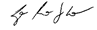 Luiz Roberto Souza VieiraDiretor de Compras e LicitaçõesUniversidade Federal de UberlândiaRepresentanteRepresentanteUniversidade Federal de UberlândiaEmpresaRepresentante EmpresaITEMDESCRIÇÃOQTE.UNID.VR. REFERÊNCIA EM REAIS R$VR. REFERÊNCIA EM REAIS R$ITEMDESCRIÇÃOQTE.UNID.UNITÁRIOTOTAL1PRESTAÇÃO DE SERVIÇOS DIVERSOS EM AR CONDICIONADO TIPO SPLIT, INCLUINDO: INSTALAÇÃO DE EQUIPAMENTOS NOVOS E REINSTALAÇÃO E/OU MUDANÇA DE LOCAL DE EQUIPAMENTOS, CONFORME PROJETO BASICOEQUIPAMENTOQTDE. ESTIMADA ANUALVALORES EM REAIS R$VALORES EM REAIS R$VALORES EM REAIS R$EQUIPAMENTOQTDE. ESTIMADA ANUALUNITÁRIOMÊSANUAL7.000 a 12.000 Btu/H120Acima de 12.000 a 24.000 Btu/H84Acima de 24.000 a 36.000 Btu/H60Acima de 36.000 a 60.000 Btu/H24TOTAL288EQUIPAMENTOQTDE. ESTIMADA ANUALVALORES EM REAIS R$VALORES EM REAIS R$VALORES EM REAIS R$EQUIPAMENTOQTDE. ESTIMADA ANUALUNITÁRIOMÊSANUAL7.000 a 12.000 Btu/H72Acima de 12.000 a 24.000 Btu/H48Acima de 24.000 a 36.000 Btu/H24Acima de 36.000 a 60.000 Btu/H12TOTAL156EQUIPAMENTOQTDE ESTIMADA ANUALVALORES EM REAIS R$VALORES EM REAIS R$EQUIPAMENTOQTDE ESTIMADA ANUALUNITARIOANUAL7.000 a 12.000 Btu/H20Acima de 12.000 a 24.000 Btu/H15Acima de 24.000 a 36.000 Btu/H05Acima de 36.000 a 60.000 Btu/H03TOTAL43EQUIPAMENTOQTDE ESTIMADA ANUALVALORES EM REAIS R$VALORES EM REAIS R$VALORES EM REAIS R$EQUIPAMENTOQTDE ESTIMADA ANUALUNITARIOANUAL7.000 a 12.000 Btu/H02Acima de 12.000 a 24.000 Btu/H02Acima de 24.000 a 36.000 Btu/H01Acima de 36.000 a 60.000 Btu/H01TOTAL06EQUIPAMENTOQTDE ESTIMADA ANUALVALORES EM REAIS R$VALORES EM REAIS R$VALORES EM REAIS R$EQUIPAMENTOQTDE ESTIMADA ANUALUNITARIOANUAL7.000 a 12.000 Btu/H08Acima de 12.000 a 24.000 Btu/H05Acima de 24.000 a 36.000 Btu/H02Acima de 36.000 a 60.000 Btu/H02TOTAL17EQUIPAMENTOQTDE ESTIMADA ANUALVALORES EM REAIS R$VALORES EM REAIS R$VALORES EM REAIS R$EQUIPAMENTOQTDE ESTIMADA ANUALUNITARIOANUAL7.000 a 12.000 Btu/H02Acima de 12.000 a 24.000 Btu/H02Acima de 24.000 a 36.000 Btu/H01Acima de 36.000 a 60.000 Btu/H01TOTAL06QTDE METROS EXCEDENTE ESTIMADO MENSALVALORES EM REAIS R$VALORES EM REAIS R$VALORES EM REAIS R$QTDE METROS EXCEDENTE ESTIMADO MENSALUNITÁRIOMENSALANUAL30UNIVERSIDADE FEDERAL DE UBERLÂNDIACONTRATADAReitorNome: CPF: Nome: CPF: 